大同大學餐廳膳食衛生檢查結果檢查時間:111年2月25日(星期五)上午0900-1100時檢查人員:連靜慧營養師、鄭凌憶經理缺失項目: 上週(2月18日)衛生檢查缺失複查，請參閱表1。上週(2月18日)衛生檢查缺失複查和改善狀況照片，請參閱表2。本週個別餐廳缺失統計表，請參閱表3。本週個別餐廳缺失照片，請參閱表4。本週熱藏食物中心溫度檢測照片記錄，請參閱記錄表5。表1. 上週缺失統計表表2.上週檢查缺失改善照片表3.本週個別餐廳缺失統計表表4.本週檢查缺失照片5.本週熱藏食物中心溫度檢測照片記錄敬陳總務長餐廳作業場所衛生管理複檢從業人員衛生管理複檢驗收及儲存衛生管理複檢其他複檢尚志尚志自助餐/中央廚房尚志小食麵不新鮮的香菜建議丟棄ok熟食砧板不潔建議更換ok尚志真元氣滷味尚志小綿羊快餐炒豆干需寫上製作日期ok尚志哈瓦那義大利麵&焗烤烤箱內不潔ok尚志壹而美早餐尚志OA咖啡茶飲經營99早餐分裝食材需寫上有效日期及品名ok經營玉福滷味鞋子不可隨便放置於廚房作業區ok分裝食材需寫上有效日期及品名ok經營想點經營陳記櫃上不潔(已現場改善)分裝食材需寫上有效日期及品名ok已不使用的調味料請丟棄(已現場丟棄)ok經營八方雲集抽油煙機不潔ok哈瓦那義大利麵&焗烤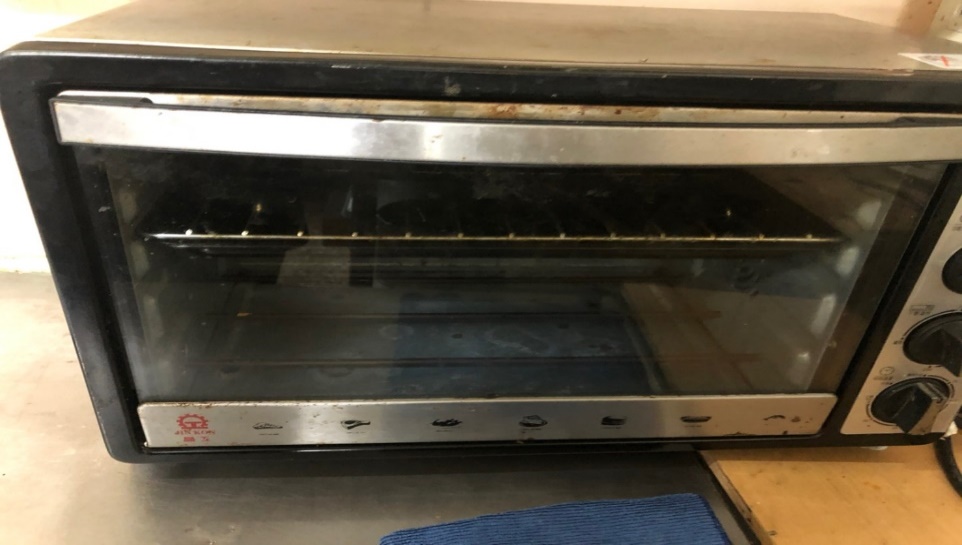 烤箱內不潔(已改善)99早餐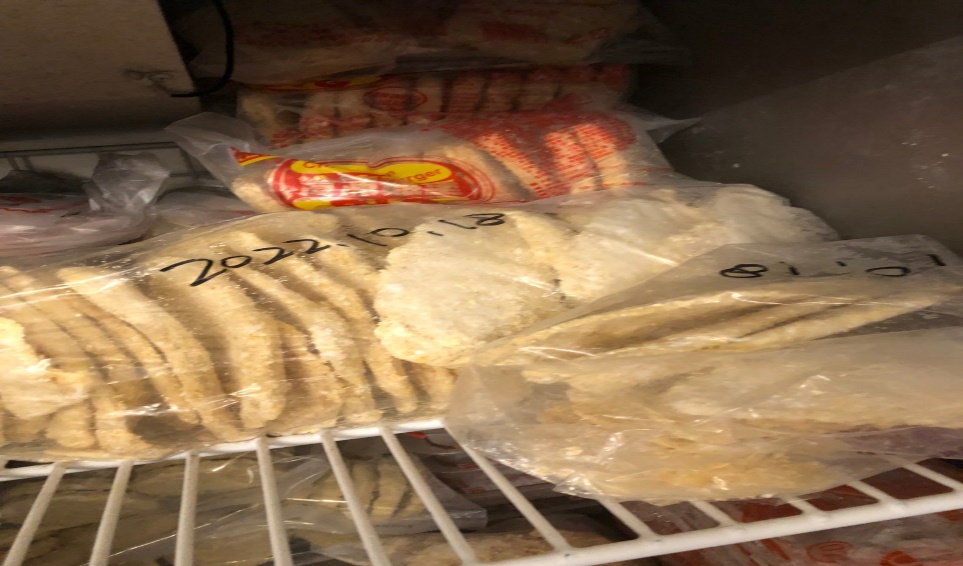 分裝食材需寫上有效日期及品名(已改善)玉福滷味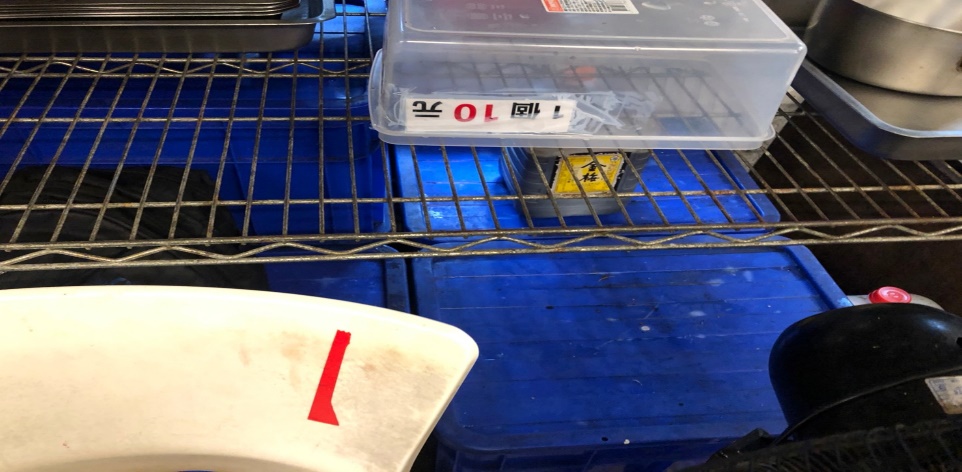 鞋子不可隨便放置於廚房作業區(已改善)陳記咖哩鐵板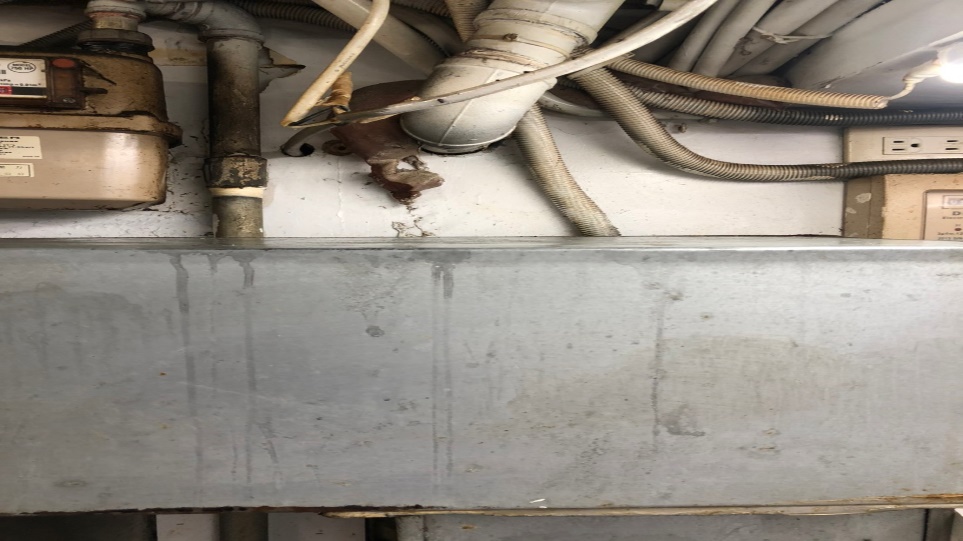 櫃上不潔(已現場改善)陳記咖哩鐵板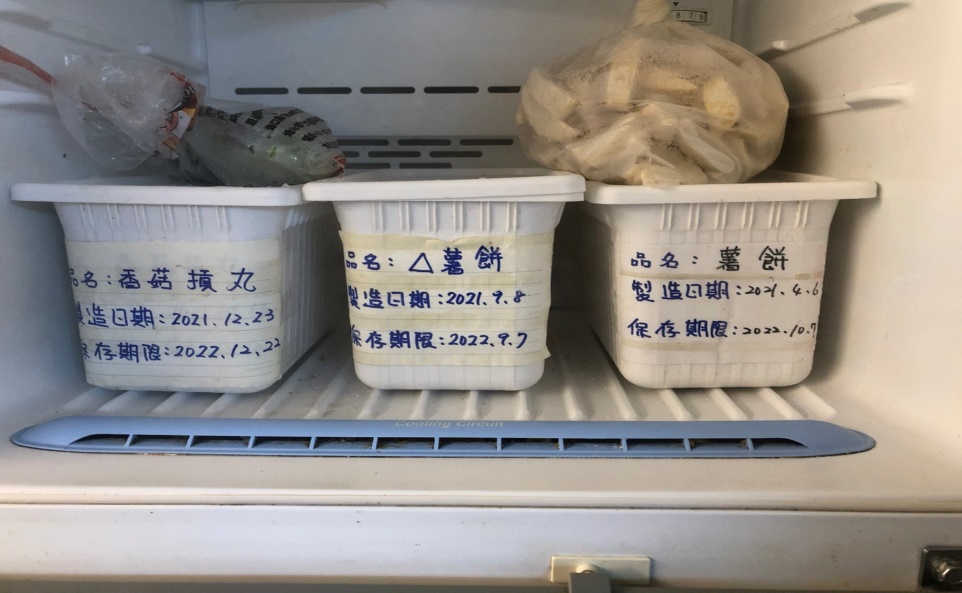 分裝食材需寫上有效日期及品名(已改善)餐廳作業場所衛生管理從業人員衛生管理驗收及儲存衛生管理其他尚志尚志自助餐/中央廚房冷凍和冷藏庫層架和地板不潔刀具不可放置於水槽之間工作人員個人物品需擺放整齊廚房及庫房內沒使用的雜物請都收起來尚志小食麵廚房內沒使用的雜物請都收起來請將牆壁充新油漆尚志真元氣滷味層架板不潔廚房內沒使用的雜物請都收起來刀具不可擺放於水槽邊尚志小綿羊快餐新增食品添加物登記表格尚志哈瓦那義大利麵&焗烤分裝食材需寫上品名及分裝或有效日期請將牆壁充新油漆尚志壹而美早餐尚志OA咖啡茶飲廚房內沒使用的雜物請都收起來經營99早餐廚房內沒使用的雜物請都收起來更換新的板子及防水布經營玉福滷味廚房內沒使用的雜物請都收起來經營想點廚房內沒使用的雜物請都收起來冷藏溫度請確實填寫經營陳記咖哩鐵板廚房內沒使用的雜物請都收起來經營八方雲集尚志自助餐/中央廚房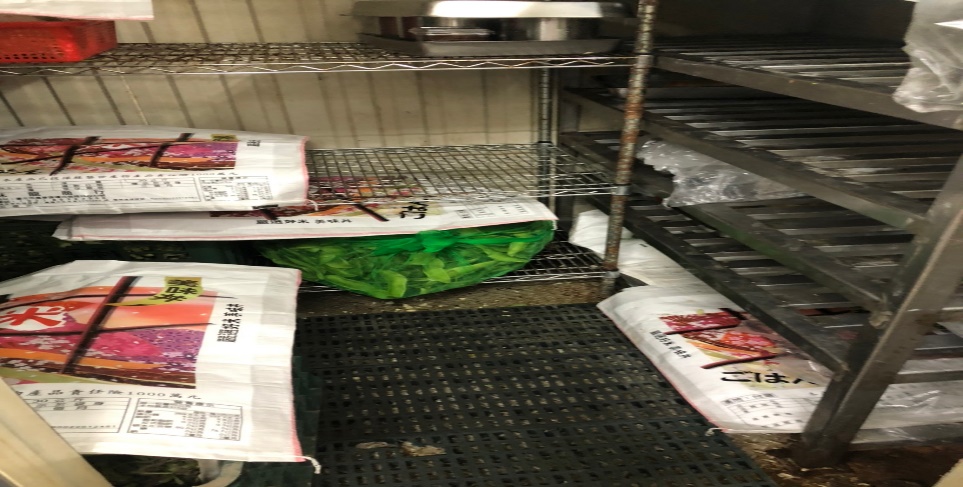 冷凍和冷藏庫層架和地板不潔尚志自助餐/中央廚房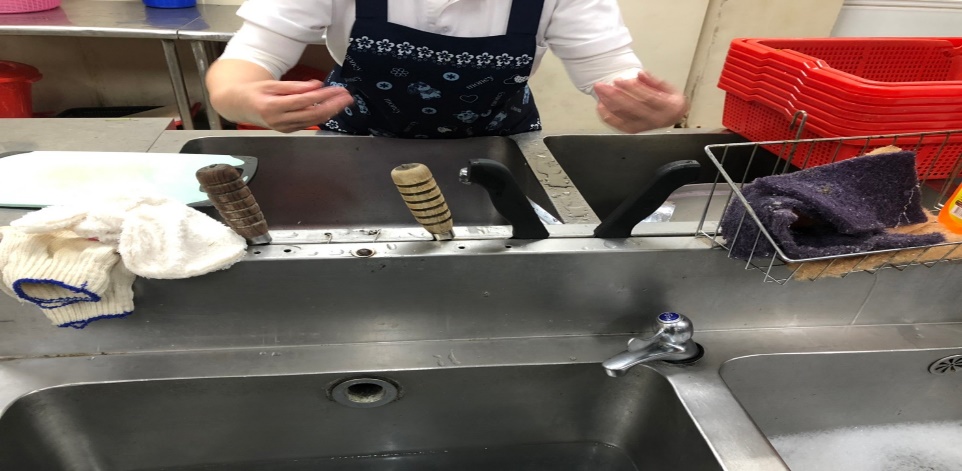 刀具不可放置於水槽之間尚志自助餐/中央廚房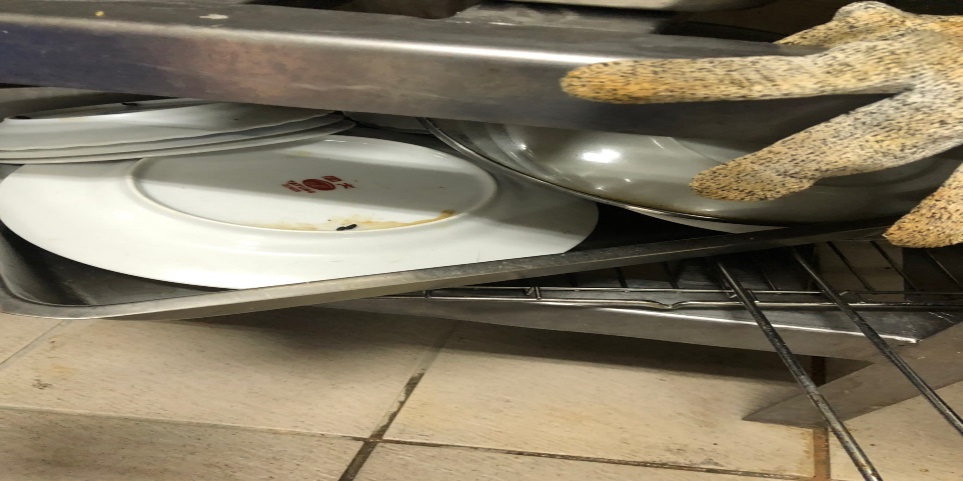 廚房及庫房內沒使用的雜物請都收起來尚志自助餐/中央廚房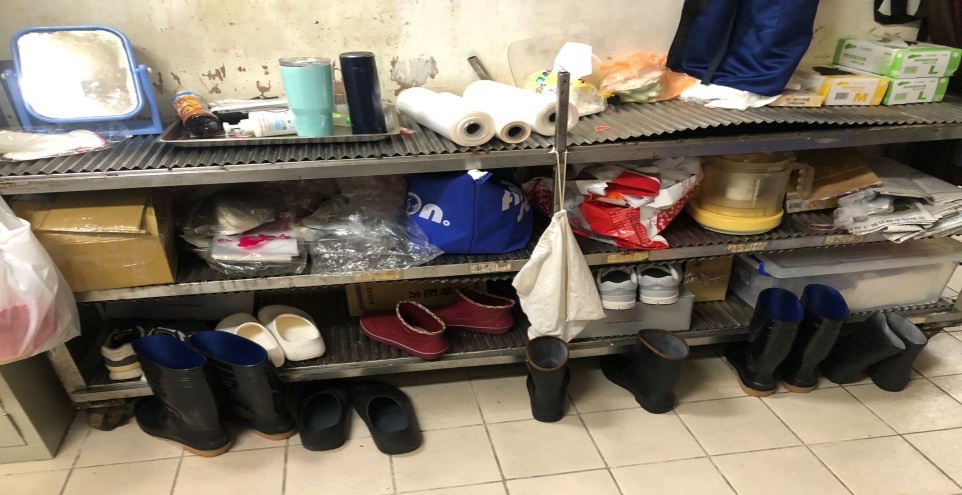 工作人員個人物品需擺放整齊尚志自助餐/中央廚房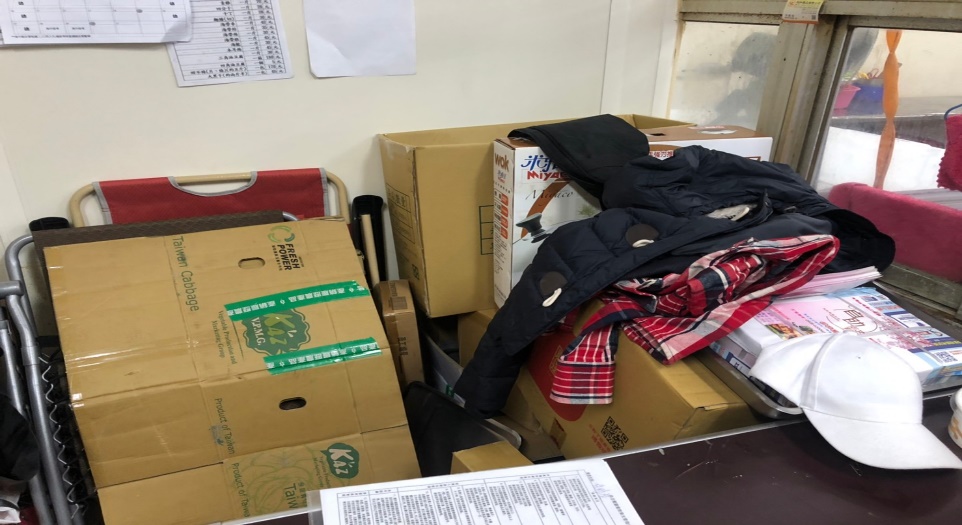 廚房及庫房內沒使用的雜物請都收起來小食麵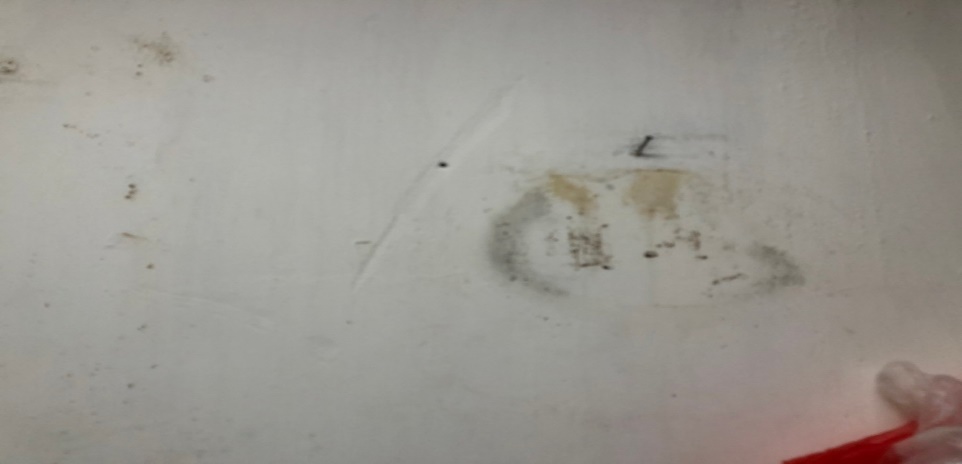 請將牆壁充新油漆小食麵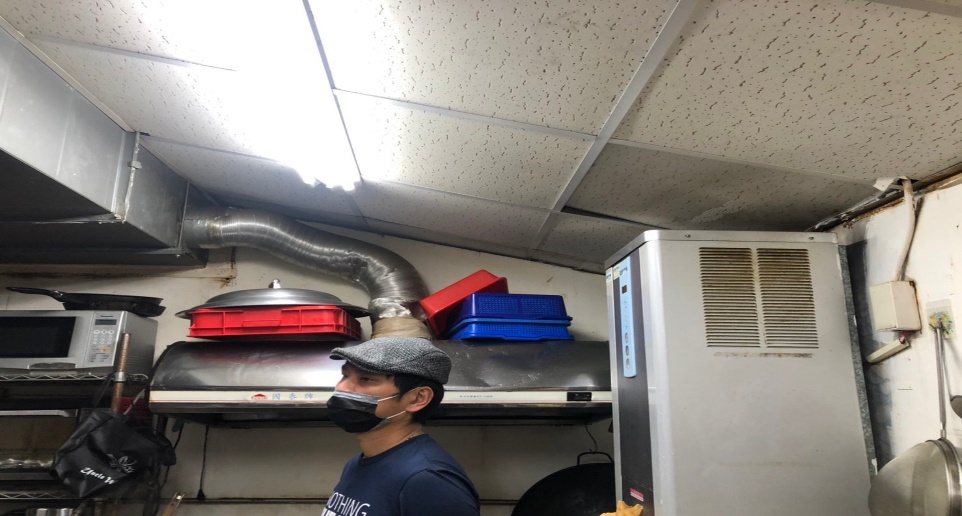 廚房內沒使用的雜物請都收起來真元氣滷味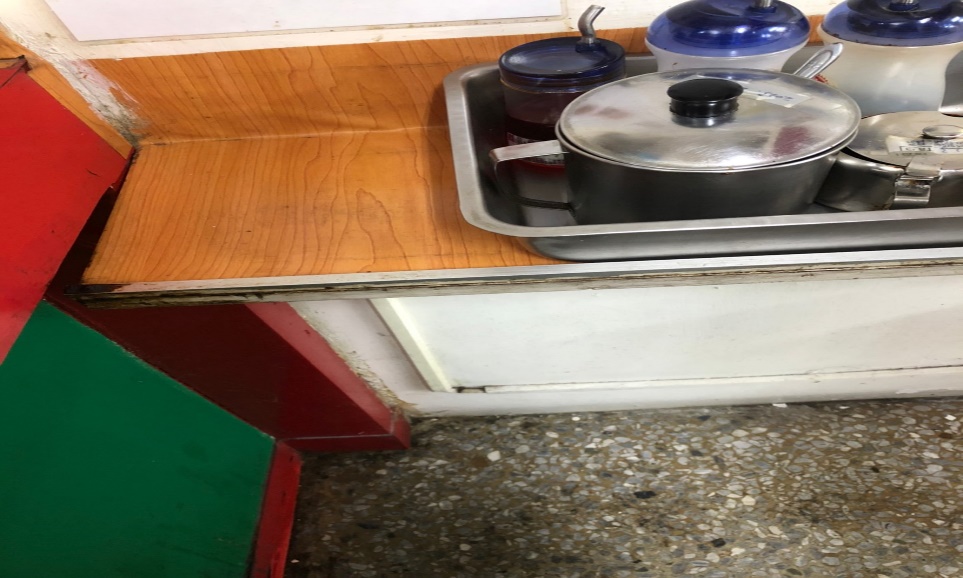 層架板不潔真元氣滷味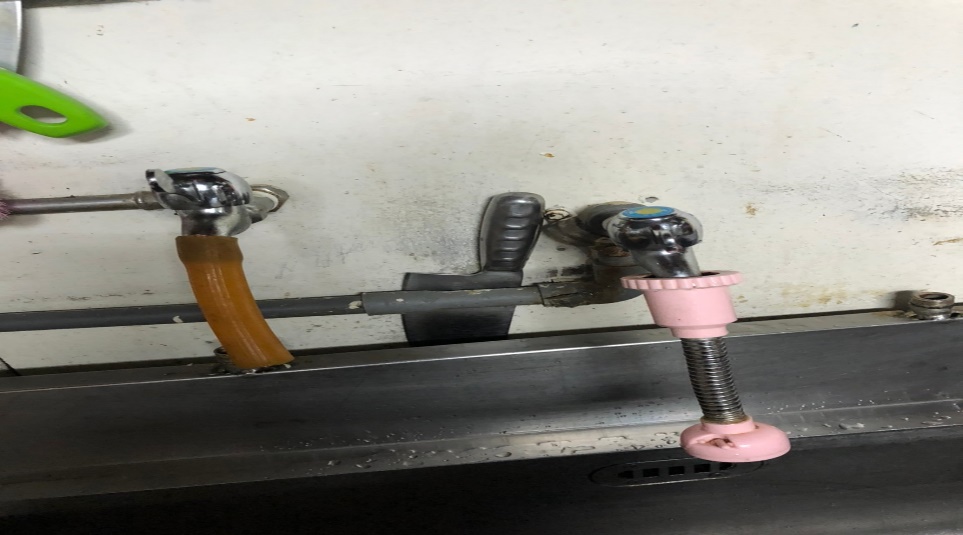 刀具不可擺放於水槽邊真元氣滷味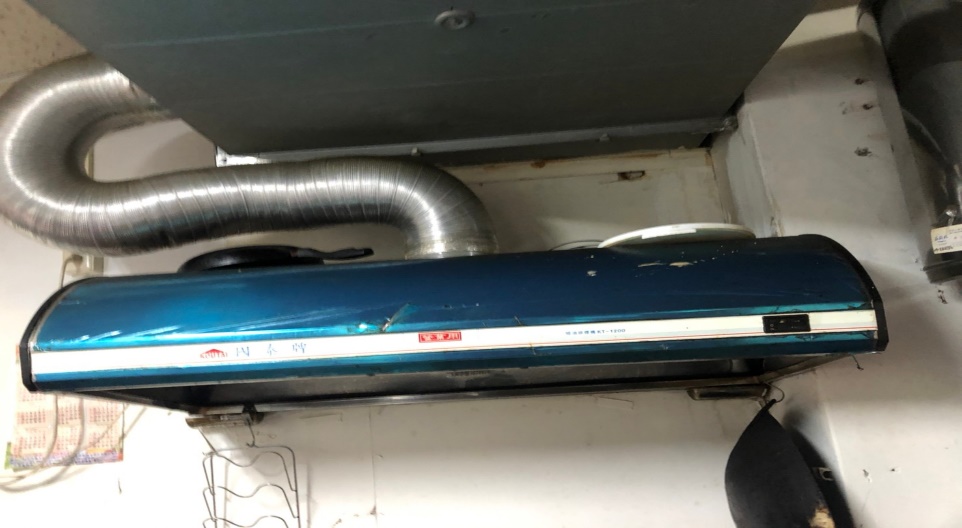 廚房內沒使用的雜物請都收起來小綿羊快餐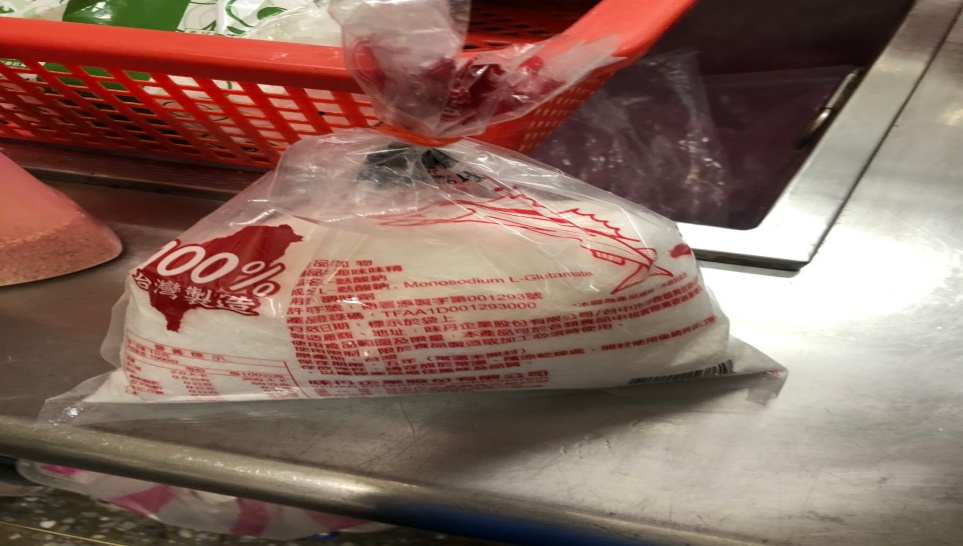 新增食品添加物登記表格哈瓦那義大利麵&焗烤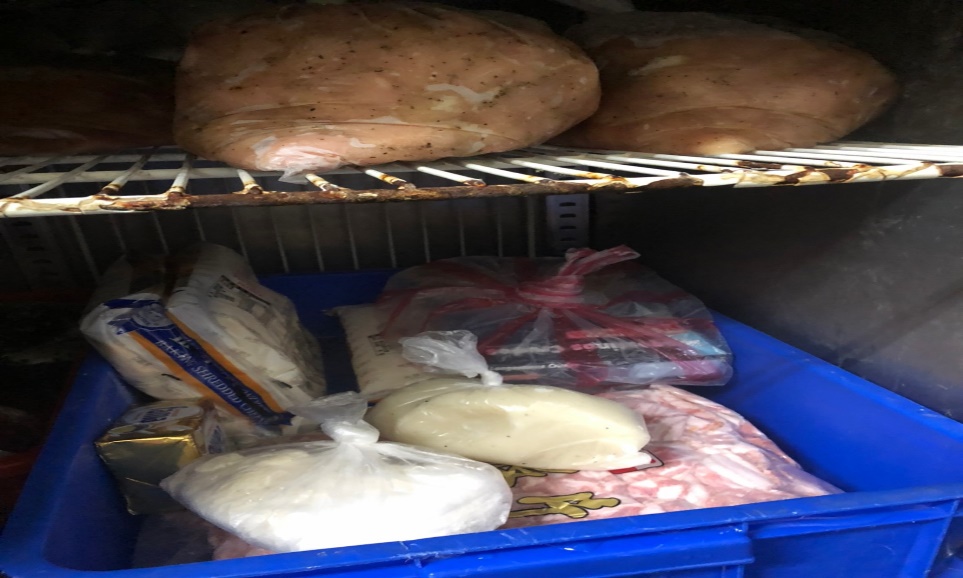 分裝食材需寫上品名及分裝或有效日期哈瓦那義大利麵&焗烤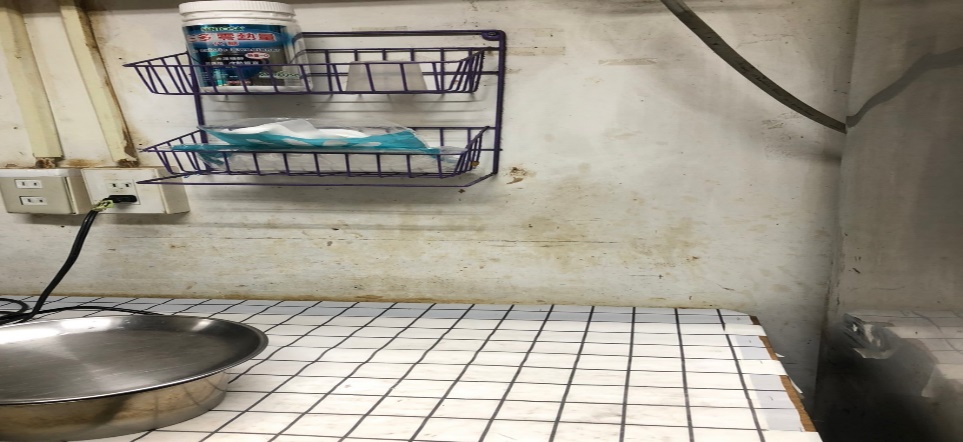 請將牆壁充新油漆OA咖啡茶飲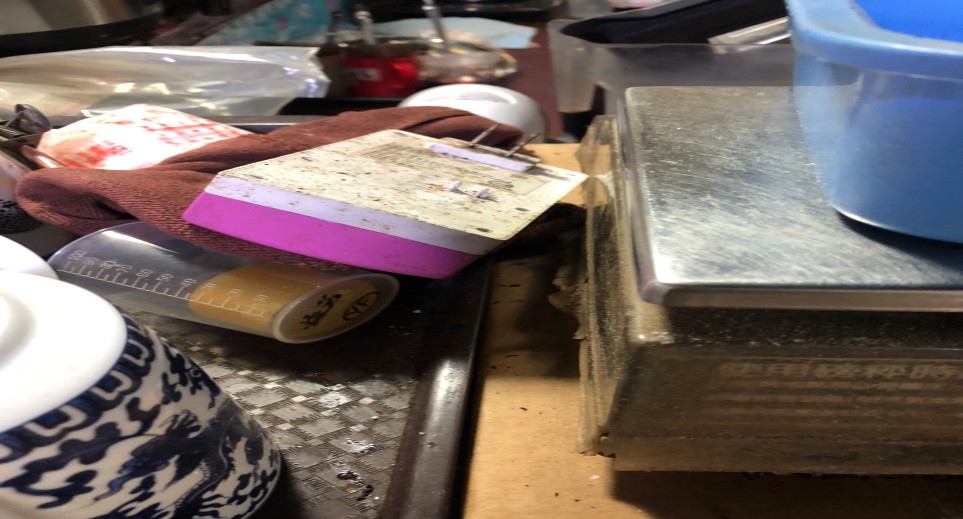 廚房內沒使用的雜物請都收起來OA咖啡茶飲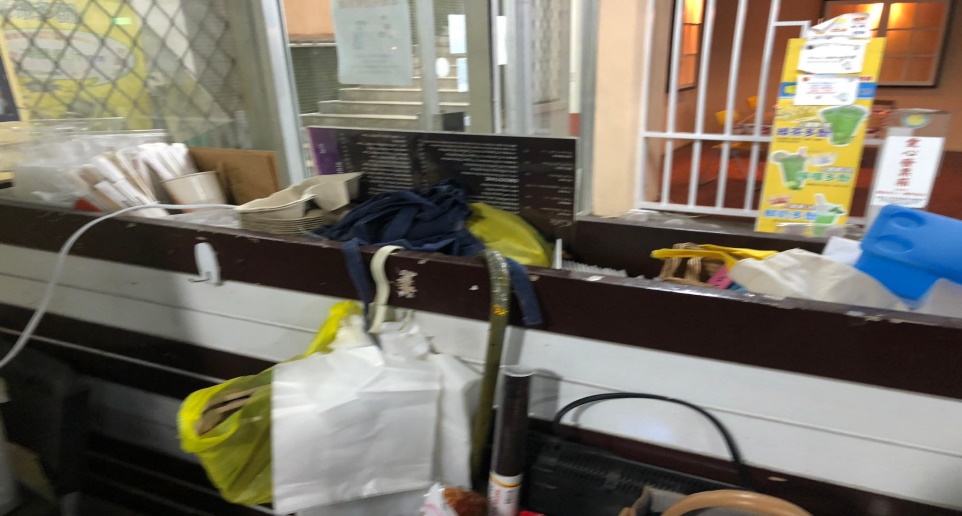 廚房內沒使用的雜物請都收起來99早餐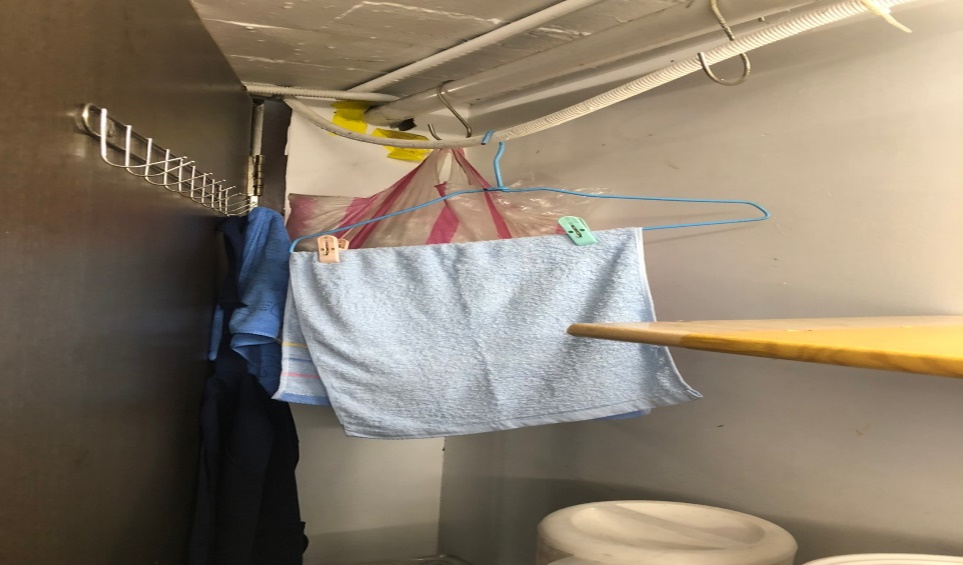 廚房內沒使用的雜物請都收起來99早餐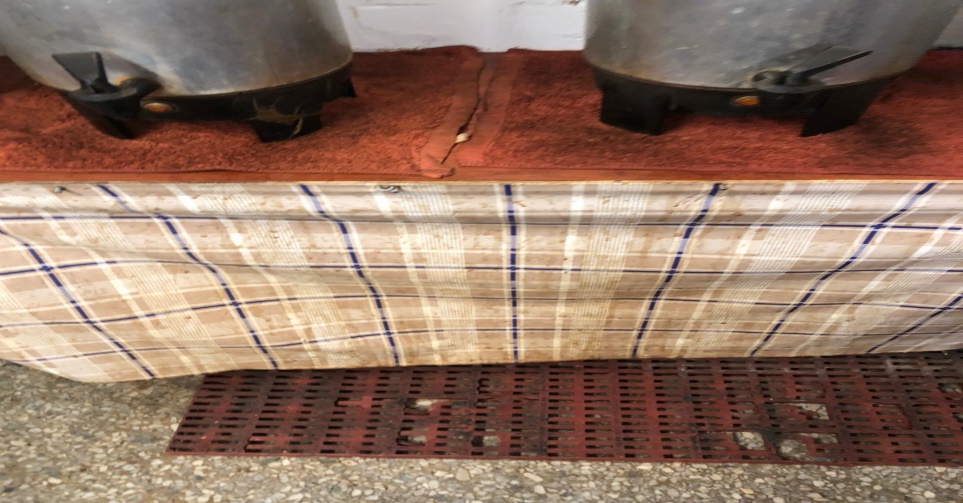 更換新的板子及防水布陳記咖哩鐵板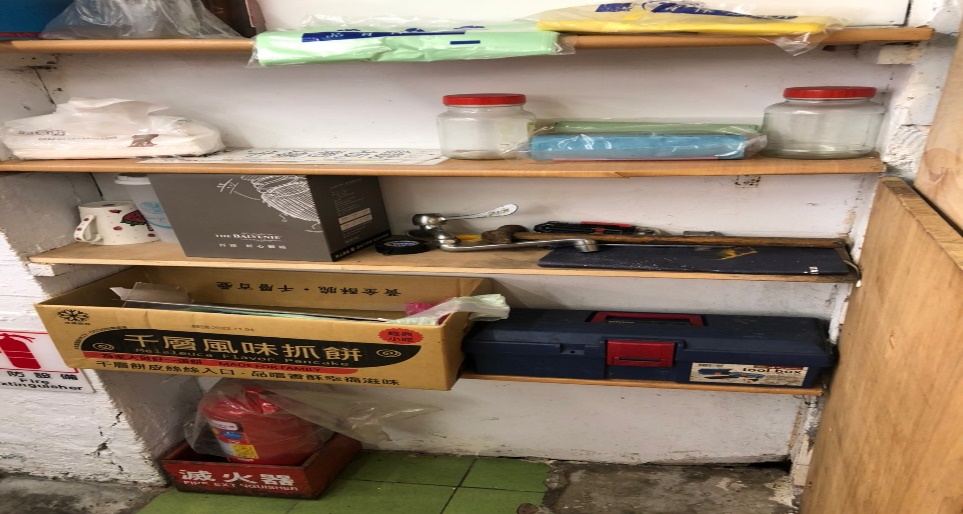 廚房內沒使用的雜物請都收起來玉福滷味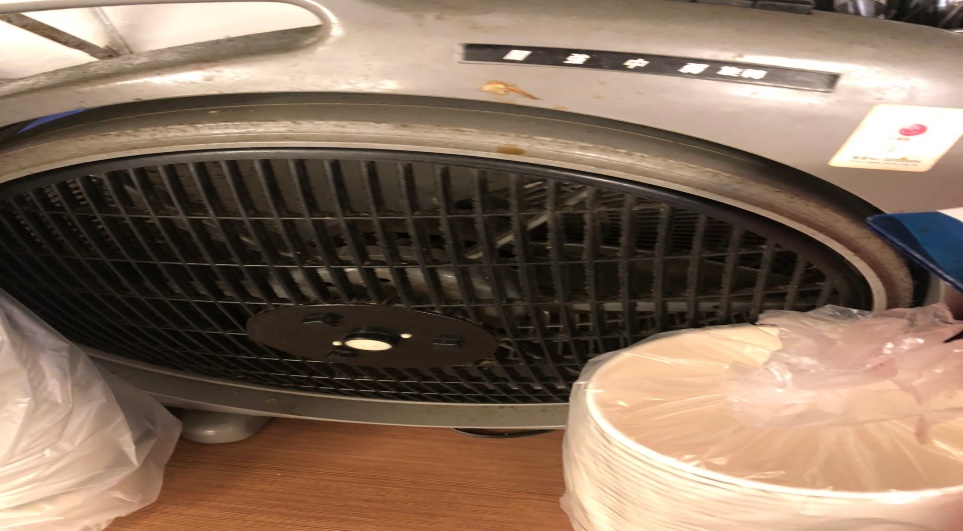 廚房內沒使用的雜物請都收起來想點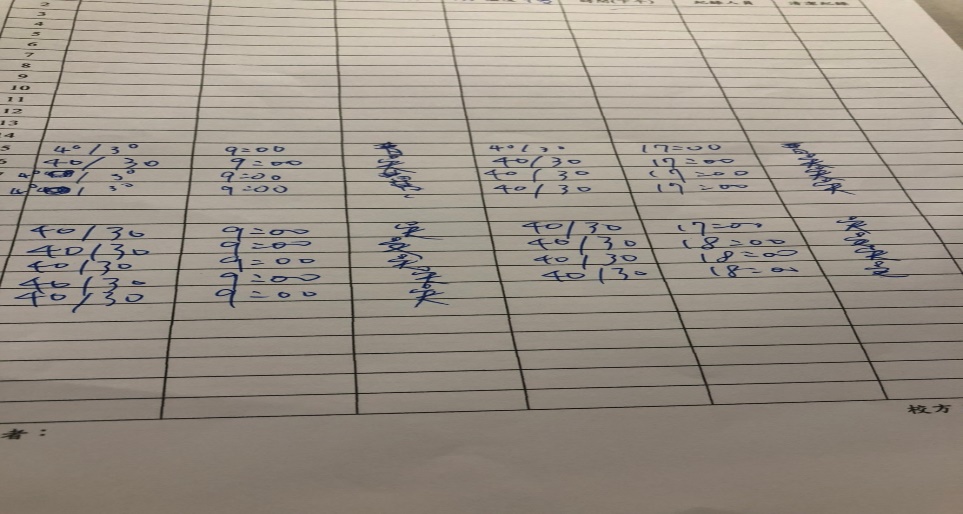 冷藏溫度請確實填寫想點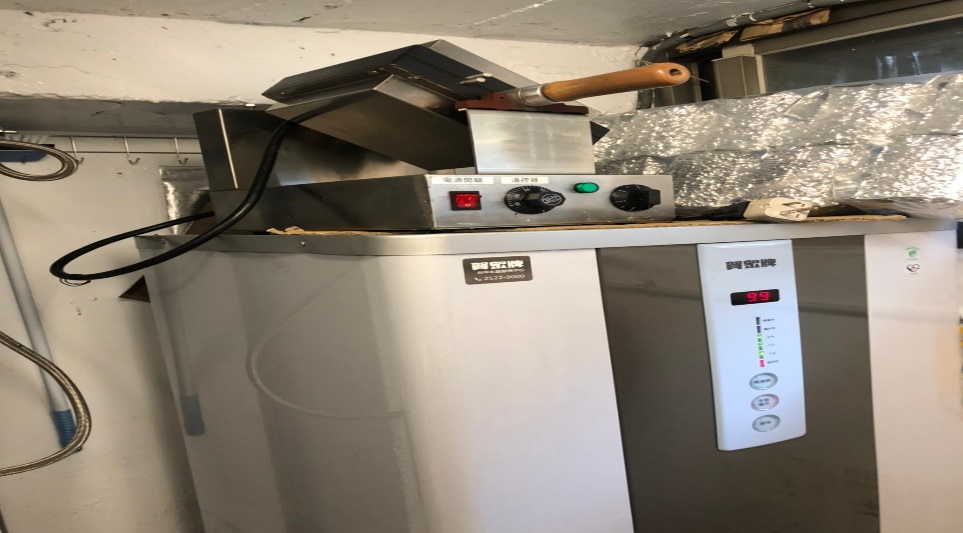 廚房內沒使用的雜物請都收起來想點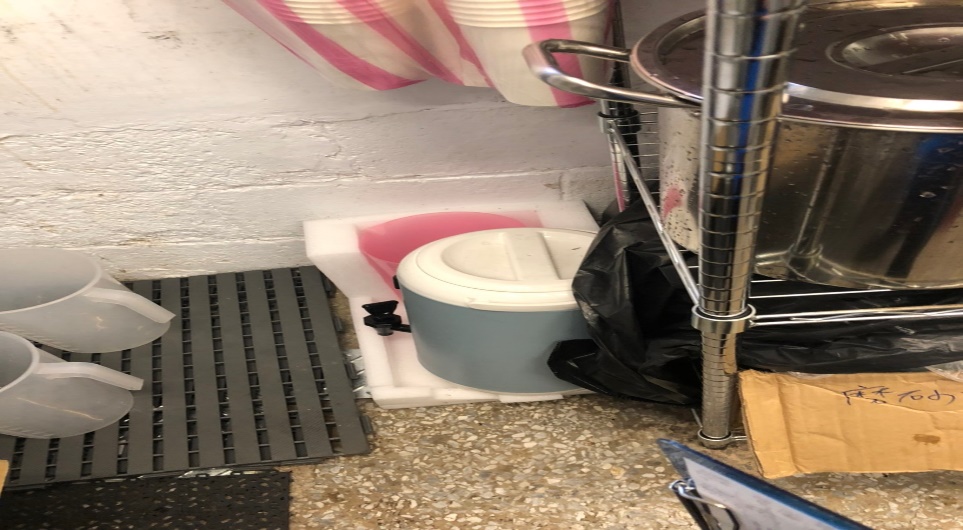 廚房內沒使用的雜物請都收起來餐廳/菜餚照片中心溫度尚志自助餐/中央廚房炒肉絲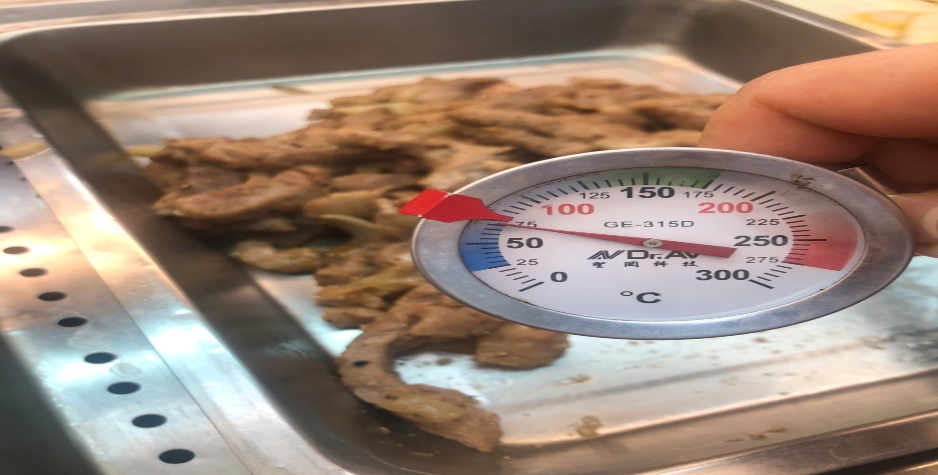 75℃ 承辦人總務處組長總務長